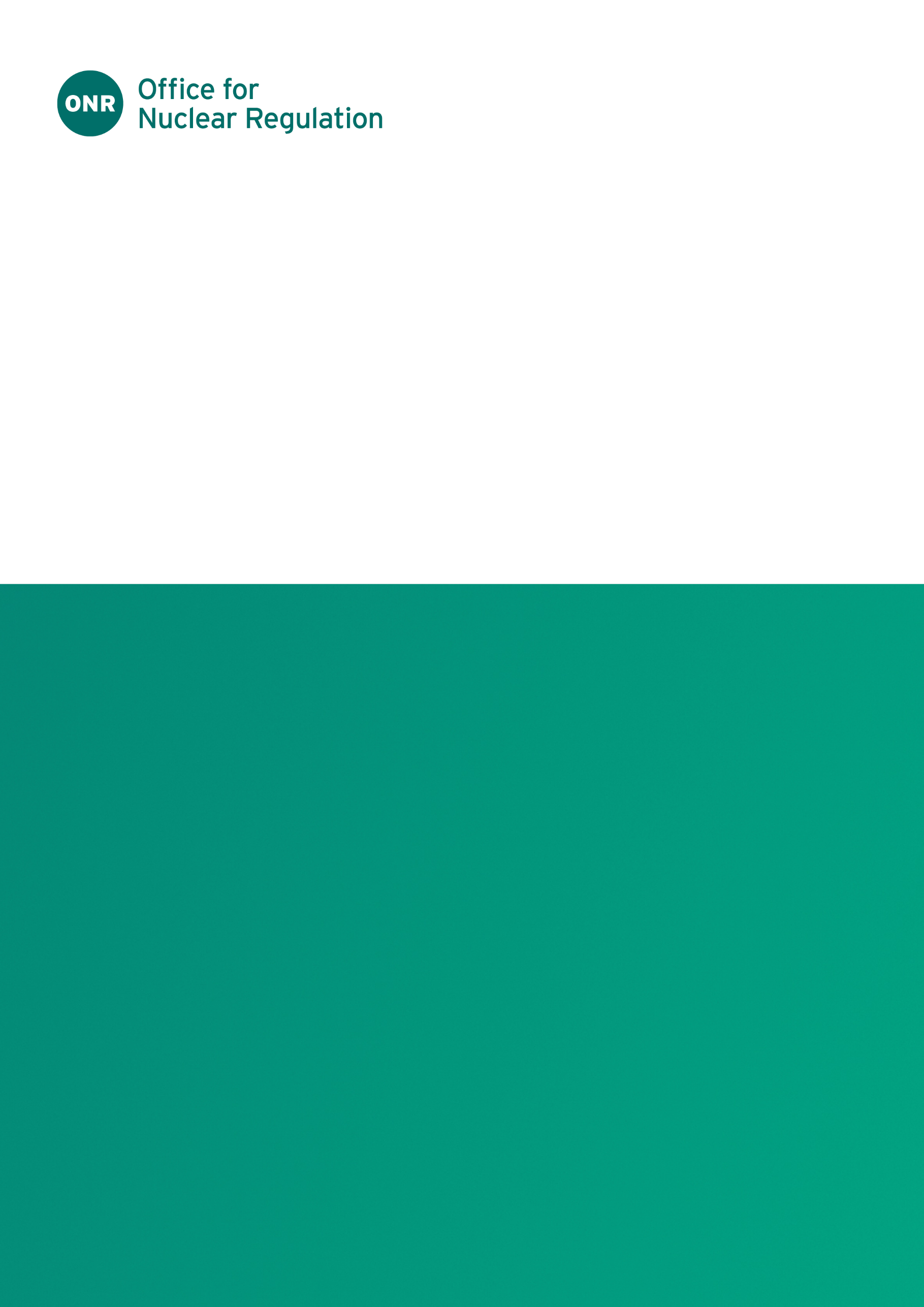 ONR Site Report - Report for period: 1 January – 30 June 2023Authored by: Nominated Site InspectorApproved by: Delivery Lead Operating ReactorsIssue No.: Publication Date: Aug-23ONR Record Ref. No.: 2023/43445 ForewordThis report is issued as part of ONR's commitment to make information about inspection and regulatory activities relating to the above site available to the public. Reports are distributed to members for the Hinkley Point Site Stakeholder Group and are also available on the ONR website (http://www.onr.org.uk/llc/).Site inspectors from ONR usually attend Hinkley Point Site Stakeholder Group meetings where these reports are presented and will respond to any questions raised there. Any person wishing to inquire about matters covered by this report should contact ONR.Contents1.	Inspections	42.	Routine Matters	53.	Non-Routine Matters	74.	Regulatory Activity	75.	News from ONR	86.	Contacts	8InspectionsDate(s) of InspectionThe ONR site inspector and specialist inspectors made inspections on the following dates during the report period 1 January – 30 June 2023:17 – 19 January21 – 24 February7 – 9 March26 – 27 April 10 May 31 May22 JuneThe ONR site security inspectors made inspections on the following dates:-22 June Routine MattersInspections Inspections are undertaken as part of the process for monitoring compliance with: the conditions attached by ONR to the nuclear site licence granted under the Nuclear Installations Act 1965 (NIA65) (as amended); the Energy Act 2013the Health and Safety at Work etc Act 1974 (HSWA74); and regulations made under HSWA74, for example the Ionising Radiations Regulations 2017 (IRR17) and the Management of Health and Safety at Work Regulations 1999 (MHSWR99). The inspections entail monitoring the licensee’s actions on the site in relation to incidents, operations, maintenance, projects, modifications, safety case changes and any other matters that may affect safety. The licensee is required to make and implement adequate arrangements under the conditions attached to the licence to ensure legal compliance. Inspections seek to judge both the adequacy of these arrangements and their implementation.In this period, routine inspections of Hinkley Point B covered the following: training;emergency preparedness; modification or experiment on existing plant;organisational capability andcarriage of dangerous goods.Training On 17 January 2023, ONR inspectors carried out an inspection of the revised training requirements following the station transition from generation to defuelling.  The inspection sampled the training undertaken by the reactor desk engineers and the operate technicians. Compliance with the corporate and local arrangements was deemed to meet the legal requirements under Licence Condition 10.Emergency preparedness On 7 March 2023, ONR inspectors carried out an inspection of the emergency preparedness. The inspection focussed on the derivation and totality of training exercises undertaken across the station. Although the station was complying with the EDF Energy corporate arrangements for emergency preparedness, it was noted that these are based around operational reactors. It was therefore judged that full advantage of the reduction in the hazard profile following the transition to defueling had not been undertaken. Accordingly, the station was actioned to align the exercise programme with the reduced fault scenarios associated with defueling. ONR safety and security inspectors also evaluated a demonstration of the station emergency arrangements.  The emergency exercise, on 22 June 2023, was judged to be an adequate and effective challenge to the emergency response arrangements required under Licence Condition 11 and the Nuclear Industries Security Regulations (NISR) 2003 Regulation 4. As with all exercises, some learning opportunities were identified – in this case for best usage of video cameras and prompt decision making.Modification or experiment on existing plantOn 26 April 2023, ONR inspectors carried out an inspection of the station management of the asset strategy and associated plant modifications following the move to defuelling operations.The inspection sampled the safety assessments undertaken to rationalise the maintenance and management of plant systems throughout the phases of the last years of generation, defuelling and post-defuelling. Although the approach taken to implement the modification differs slightly from Hunterston B, it is still in accordance with the EDF Energy corporate processes required under Licence Condition 22 (modifications or experiment on existing plant). The rationale for this approach is captured in station documentation and was noted as good practice.Hinkley Point B is the second AGR station to undergo defuelling and therefore several pieces of advice were given to the station during this inspection to ensure that lessons learnt are appropriately recorded to assist future stations as they move into defuelling.Carriage of dangerous goodsOn 10 May 2023, ONR transport inspectors carried out an inspection of the station arrangements for transporting waste packages from the station.  ONR judged that the management systems and associated paperwork complied with the European agreement on the carriage of dangerous goods by road (known as ADR) and the carriage of dangerous goods regulations 2009.Organisational CapabilityOn 31 May 2023, ONR inspectors carried out an inspection of the proposed staff changes following the end of generation at the station in 2022. The justification for these changes is provided in an overarching Management of Organisational Change (MOC) document and supporting department level enacting MOCs. This inspection focused on the proposed organisational changes in maintenance and engineering departments.ONR judged that the station is implementing adequate control for the organisational changes taking place in the maintenance and engineering departments during defueling in accordance with Licence Condition 36. In addition the station is implementing adequate arrangements for the training of new maintenance technicians under Licence Condition 10.Members of the public, who would like further information on ONR’s inspection activities during the reporting period, can view site Intervention Reports at www.onr.org.uk/intervention-records on our website www.onr.org.uk. Should you have any queries regarding our inspection activities, please email contact@onr.gov.uk.Other WorkThe ONR site inspector attended the site stakeholder group meetings held on 24 February 2023 and 30 June 2023.Non-Routine MattersLicensees are required to have arrangements to respond to non-routine matters and events. ONR inspectors judge the adequacy of the licensee’s response, including actions taken to implement any necessary improvements. There were no such matters or events of significance during the period.Regulatory ActivityONR may issue formal documents to ensure compliance with regulatory requirements. Under nuclear site licence conditions, ONR issues regulatory documents, which either permit an activity or require some form of action to be taken; these are usually collectively termed ‘Licence Instruments’ (LIs) but can take other forms. In addition, inspectors may take a range of enforcement actions, to include issuing an enforcement notice. The following LIs, enforcement notices and enforcement letters have been issued during the period:LI 572 – Approval of the Hinkley Point B Nuclear Power Station Defueling Emergency PlanTable 1: Licence Instruments and Enforcement Notices Issued by ONR during this period.Reports detailing the above regulatory decisions can be found on the ONR website at http://www.onr.org.uk/pars/.News from ONRFor the latest news and information from ONR, please read and subscribe to our regular email newsletter ‘ONR News’ at www.onr.org.uk/onrnews.ContactsOffice for Nuclear RegulationRedgrave CourtMerton RoadBootleMerseysideL20 7HSwebsite: www.onr.org.ukemail: 	Contact@onr.gov.ukThis document is issued by ONR. For further information about ONR, or to report inconsistencies or inaccuracies in this publication please visit http://www.onr.org.uk/feedback.htm. If you wish to reuse this information visit www.onr.org.uk/copyright.htm for details. For published documents, the electronic copy on the ONR website remains the most current publicly available version and copying or printing renders this document uncontrolled.ONR Site Report – DateTypeRef. No.Description24/04/23Licence InstrumentLI 572Approval of the Hinkley Point B Nuclear Power Station Defueling Emergency Plan